Дни для ухода за детьми-инвалидами: Социальный фонд России разъяснил, как предоставлять накопленные выходныеОтпуск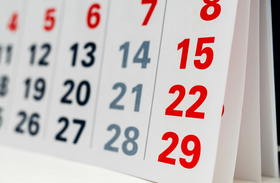 Один из родителей, опекун или попечитель может раз в год брать до 24 оплачиваемых выходных подряд для ухода за ребенком-инвалидом, которые исчисляют в рабочих для сотрудника днях. Его выходные не включают. По тому же принципу освобождают от обязанностей на 4 дня в месяц.Накопленный отпуск должен быть единым, не прерываться выходами сотрудника на работу.